Приложение № 8«Медный всадник» 2021 г.Физкультурное мероприятие по киокусинкай «МЕДНЫЙ ВСАДНИК» среди мальчиков и девушек, мужчин и женщинМесто проведения соревнований«Зимний стадион» (СПб ГБУ СШОР «Академия легкой атлетики Санкт-Петербурга»), Манежная площадь, д.2.Ближайшая станция метро: «Гостиный двор» (переход с «Невского проспекта»), далее 5 минут пешком.Официальная гостиница «Россия», место проведения комиссии по допуску и судейского семинара Пл. Чернышевского, д.1.Регистрация – конференц-зал «Екатерининский»Судейский семинар – конференц-зал «Петровский».Вход для участников и судей, не проживающих в гостинице, с ул.Варшавской!!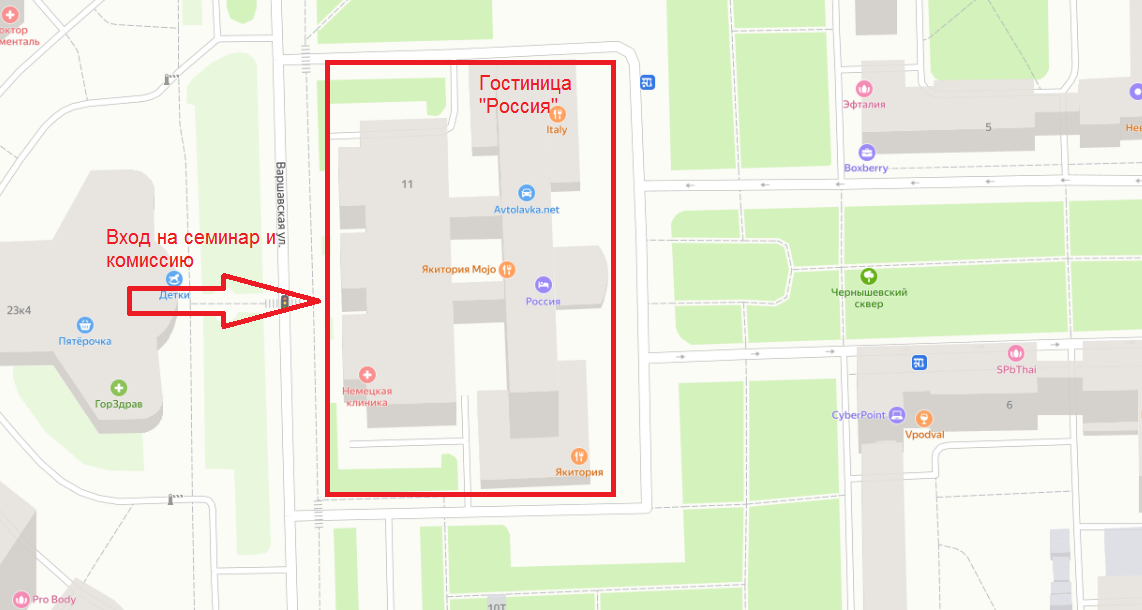 Ближайшая станция метро: «Парк Победы», затем 5 минут пешком.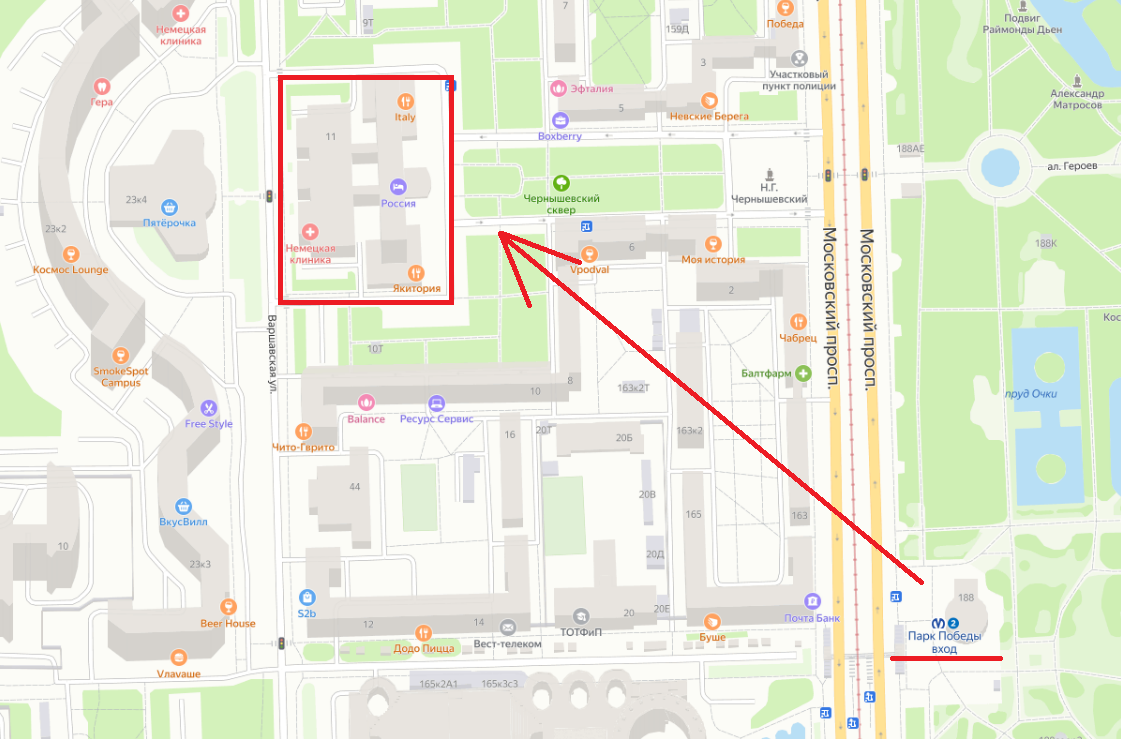 До «Зимнего стадиона» можно добраться на метро – прямая ветка до станции «Невский проспект», выход через станцию «Гостиный двор».Официальная гостиница «Москва» Пл. Александра Невского, д.2.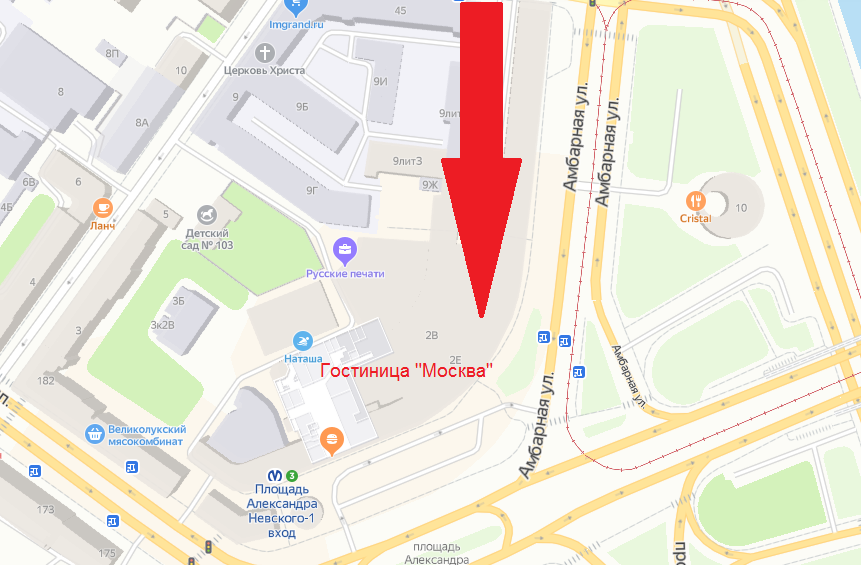 До «Зимнего стадиона» можно добраться на метро – прямая ветка до станции «Гостиный двор», либо на наземном транспорте – любой автобус или троллейбус до остановки «Станция метро «Гостиный двор».